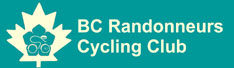 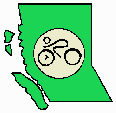 Under the Sanction of the BC Randonneurs ClubDate: 		Saturday July 24, 2021 		Start Time: @ 05:30 AM	 @ 9616-105 Avenue, Fort St. John,  B.C. V1J 2M 1Name:	_____________________________ Address: _____________________________Location:____________________________ Province/Postal Code__________________	Phone:  ____________________________   E-Mail______________________________	Each Randonneur must carry this Control Card, have it signed at the controls between the opening and closing times indicated, and return it to the organizer upon completion of the ride @ E.W. (Wim) Kok, 9616-105 Avenue, Fort St. John, B.C. (250-785-4589)Member BC Randonneurs:                             YES/ NOFees paid:				Brevet Fee $ 15.00Bike Check:				YES/NO Waiver signed:				YES/NODate:_________________________		Finish Time:	___________					Start Time:	___________					Elapsed Time:	___________					Time Penalty:	___________Signature Rider: ________________		Total Time:	___________	Signature Brevet Organizer: _____________________________________CONTROL CARD 200 km PEACE SUMMER BREVET. July 24, 2021 Notes: 	(1) Opening/closing times calculated as per RUSA calculator (http://www.rusa.org/octime_acp.html)	 (2) Organized on behalf of BC Randonneurs by E.W. (Wim) Kok 	 (3) The signed control card must be handed in to the ride organizer after the completion of the ride 	       or mailed to/dropped at 9616-105 Avenue, Fort St. John, B.C. V1J 2M1 (785-4589)ROUTE 200 km PEACE SUMMER BREVET      200 km July 24, 2021CONTROL CARD Peace 200km Summer Brevet PR24/7/2021 200 km Brevet:  Fort St. John, B.C.  – Shepherd’s Inn - Buick -Prespatou - Montney– Fort St. John, B.C. CONTROL POINTTime WindowTimeStamp/SignatureSTART:  9616-105 Avenue, Fort St. John KM 005:30 – 06:30CP # 1: Shepherd’s Inn (MP72- AHWay)KM 43 06:46 – 08:34 CP # 2: Buick (optional) KM 7307:39 – 10:22 CP # 3: PRESPATOU General Store/Post Office  KM 11308:51 – 13:06FINISH: START:  9616-105 Avenue, Fort St. John KM 20611:23 – 19:00Distance kmTurnDirectionROUTEGo (km)START RWest 105 Avenue  0.4      .4RSouth102 Street  0.1    0.5LWest104 Avenue  0.4    0.9LNorth108 Street   .1    1.0RWest105 Avenue   1.0    4.0LSouthW. Bypass Road  0.2    4.2RNorthAlaska Highway Frontage Road  1.6    5.8CNorthAlaska Highway 36.2  42.0--CONTROL #1:MP 72 Shepherd’s Inn   42.0CNorthAlaska Highway  1.6  43.6RNEBeatton Airport Road 29.4  73.0--CONTROL #2: BUICK CREEK SCHOOL  73.0REastBuick Creek Road 18.0  91.0LNorthPrespatou Road 23.0114.0-CONTROL #3: PRESPATOU GS/PO114.0TU - SouthPrespatou Road61.0175.0LEast256 Road to Montney Store3.2178.2RSouth271 Road 6.4184.4LEast254 Road1.6186.0RSouth269 Road (Montney Road) turns into Rose Prairie Road turns into 100th StreetGo 105th Avenue18.7204.7LEastLeft at 105th Ave to Finish.  0.3205.0RWestFinish:  9616-105th Avenue, Fort St. John Congrats!!